Year 2 - Week 3Year 2 - Week 3LearningActivitiesEnglishElves and the Shoe MakersWhat is a riddle?Can you guess the riddle?can you write your own riddle? Class Book -The Lighthouse Keepers’ Lunch by Ronda and David Armitage'sCan you escribe the story setting? https://www.talk4writing.com/wp-content/uploads/2020/04/Y2-Emma-Elves.pdfTalk about the events in the story and re-read it if you need to. Read the riddle and guess what it is about. Page 17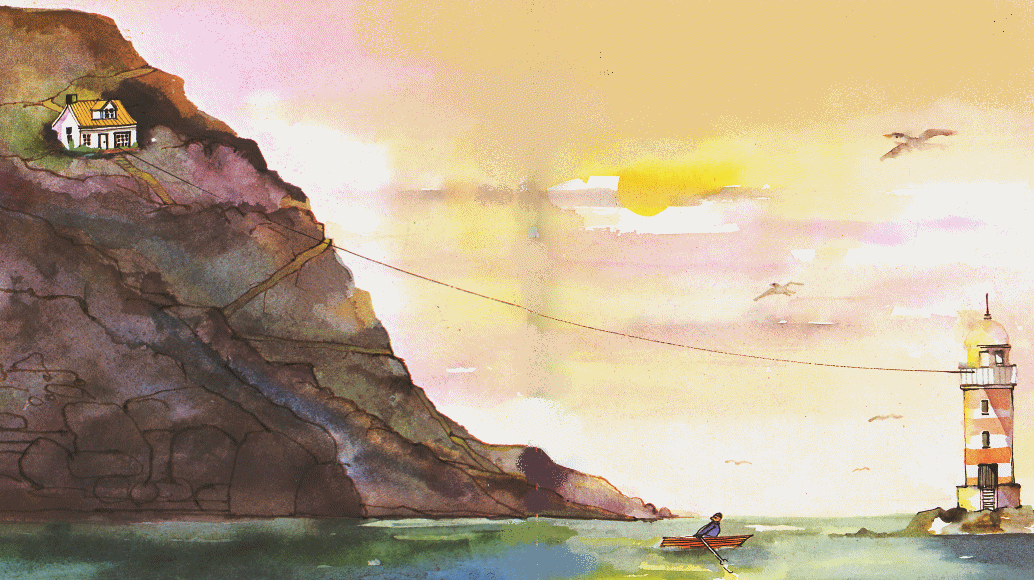 Plan and write your own sea creature riddle.Write a description of the setting using adjectives. Mr Grinling lived in a small, white cottage perched high on a rocky cliff. https://www.youtube.com/watch?v=46wCRq50WwgMathematicsWhat number facts do you know?How are addition and subtraction linked? How can I add a 1 digit to a 2-digit number? https://www.bbc.co.uk/bitesize/articles/zr2hnrdPractice number bonds and explore how addition and subtraction are linked.https://www.bbc.co.uk/bitesize/articles/z6vm6v4Practice counting on and back in 1s. ScienceWhat creatures live in the sea, rock pools and coral reefs?https://www.bbc.co.uk/programmes/p011l4gy - video, animals found in the oceanhttps://www.bbc.co.uk/teach/class-clips-video/science-ks1-ks2-wonders-of-nature-underwater-world/zh3ygwx - video, animals found in the oceanhttps://www.bbc.co.uk/bitesize/clips/zpfnvcw  - video, rock poolshttps://www.bbc.co.uk/bitesize/clips/znn6n39 – video, animals found in coral reefshttps://www.bing.com/images/search?q=creatures+that+live+in+the+sea&qpvt=creatures+that+live+in+the+sea&FORM=IGRE – pictures of different sea creaturesDraw pictures and label, make a sea creatures collage or write a fact file. REWhat places are special to Christians and Muslims?What places are special to you?https://www.bbc.co.uk/bitesize/guides/znpbqp3/video  Christian Churchhttps://www.bbc.co.uk/bitesize/clips/z74wmp3 MosqueGeographyWhat is an ocean? Can you name the 5 oceans? https://www.bbc.co.uk/bitesize/topics/z849q6f/articles/zmqwscw - oceans videohttps://www.bbc.co.uk/bitesize/topics/zx882hv/articles/zsfkd2p - ocean videohttps://www.kids-world-travel-guide.com/ocean-facts-for-kids.html - information about 5 oceansArt/DTWhat shapes, colours and patterns can you see on seaside objects? E.g. shells, pebbles Observational drawings of seaside objects e.g. shells. Use the link with seaside pictures below if you don’t have any objects.https://www.alamy.com/stock-photo/sea-shell.htmlPSHEWhat is the RNLI?How can we stay safe at the seaside? https://www.bbc.co.uk/bitesize/clips/z94jxnb - video with Barnaby Bearhttps://rnli.org/youth-education/education-resources/videosMake a leaflet or poster about the RNLIPECBeebies, Andy’s Wild Workouts, Under the seahttps://www.youtube.com/watch?v=TCrFUD98U_Q&list=PLoOc9M0VgduMnQiJ56Gw5TX7wsGIF7kmv&index=1